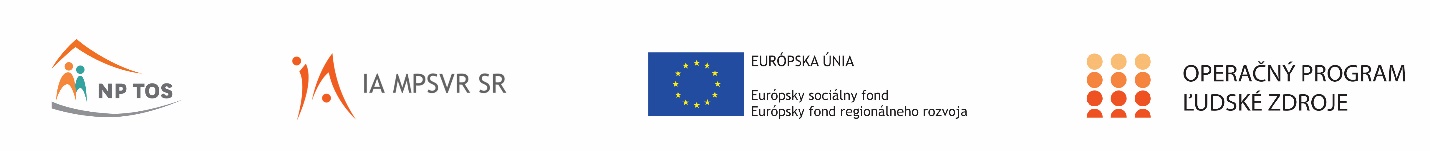 Záznam o odmietnutíposkytnutia údajov o účastníkovi projektu Dôvod odmietnutia poskytnutia tzv. mikroúdajov o účastníkovi projektu:citlivé údaje			     	iné dôvody (vymenovať)		Miesto vyžiadania údajov: 	Dátum a čas vyžiadania údajov:Meno a priezvisko povereného zástupcu (zamestnanca)  a podpis:Prijímateľ (Názov poskytovateľa opatrovateľskej služby) :Kód projektu ITMS2014+:312041U153Názov aktivity:Podpora rozvoja a dostupnosti terénnej opatrovateľskej služby